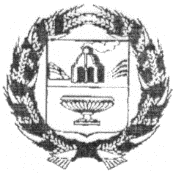 ЗАРИНСКИЙ РАЙОННЫЙ СОВЕТ НАРОДНЫХ ДЕПУТАТОВАЛТАЙСКОГО КРАЯ20.10.2020										    № 51 г. ЗаринскВ соответствии с пунктом 4 статьи 24 Федерального закона от 12.06.2002 № 67-ФЗ «Об основных гарантиях избирательных прав и права на участие в референдуме граждан Российской Федерации», пунктом 4 статьи 18 Кодекса Алтайского края о выборах, референдуме, отзыве от 08.07.2003 № 35-ЗС, и в связи с истечением «08» декабря 2020 года срока полномочий избирательной комиссии муниципального образования Заринский район Алтайского края, Заринский районный Совет народных депутатов РЕШИЛ:Избирательную комиссию муниципального образования Заринский район Алтайского края не формировать.Направить обращение Заринского районного Совета народных депутатов в Избирательную комиссию Алтайского края о возложении полномочий избирательной комиссии муниципального образования Заринский район  Алтайского края на сформированную Заринскую районную территориальную избирательную комиссию.Заместитель председателя районного Совета народных депутатов						      Л.С. Турубанова                          Р Е Ш Е Н И Е Об обращении в Избирательную комиссию Алтайского края